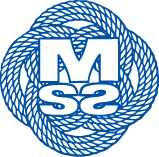 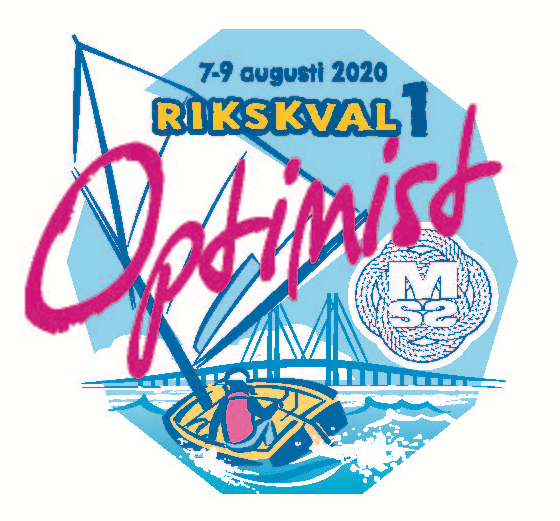 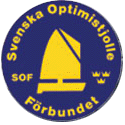 PROTEST TID 2020-08-08GRÖN FLEETPROTEST TID 16:00